De MikeNom : Da-VinciNom au complet : Léonard de Vinci                                            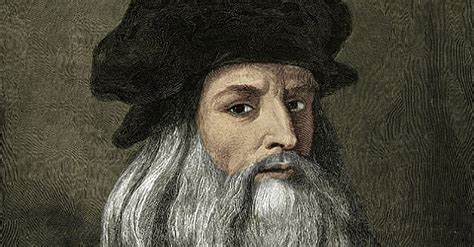 Invention :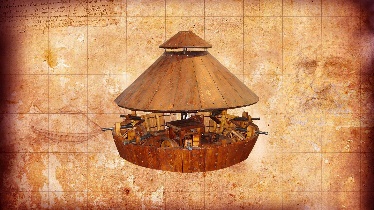 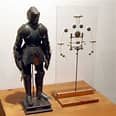 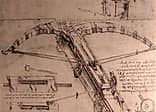 Nation :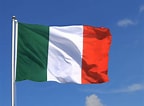 